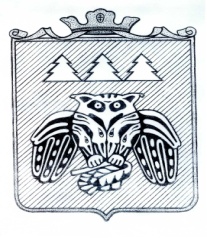 « Придаш » сикт  овмодчоминса    СоветСовет сельского поселения  «Слудка»168204, Республика Коми, Сыктывдинский район, с. СлудкаКЫВКÖРТÖДРЕШЕНИЕО досрочном прекращении полномочий депутата муниципального образования сельского поселения «Слудкачетвертого созыва  Принято Советом  сельского поселения «Слудка»                                     от  10.05.2017 г.                                         	№ 4/5-2-21              Руководствуясь  п.7.1.ст.40   Федерального закона № 131 ФЗ от 06.10.2003 «Об общих принципах организации местного самоуправления в РФ»,Федеральным законом от 25.03.2008 г. № 273  - ФЗ «О противодействии коррупции», статьями 4(3), 4(5) Закона Республики Коми от 29 сентября 2008 года № 82-РЗ «О противодействии коррупции в Республике Коми», решением Совета МО МР «Сыктывдинский» от 28.04.2016 № 6/4-15 «О некоторых вопросах осуществления депутатской деятельности»,  ст. 36 Устава сельского поселения «Слудка»,  рассмотрев докладную записку администрации сельского поселения «Слудка» от 17.04.2017 г. в отношении Андреева С.Н.,  Совет сельского поселения «Слудка» решил:        1.Досрочно прекратить полномочия депутата муниципального образования сельского поселения «Слудка» четвертого  созыва Андреева Сергея Николаевича.       2. Дополнительные выборы в Совет сельского поселения «Слудка» не назначать.       3. Решение вступает в силу после его официального обнародования.       4. Контроль за исполнением данного решения возложить на главу сельского поселения «Слудка».Глава сельского поселения «Слудка» ______________ Н.Ю.Косолапова